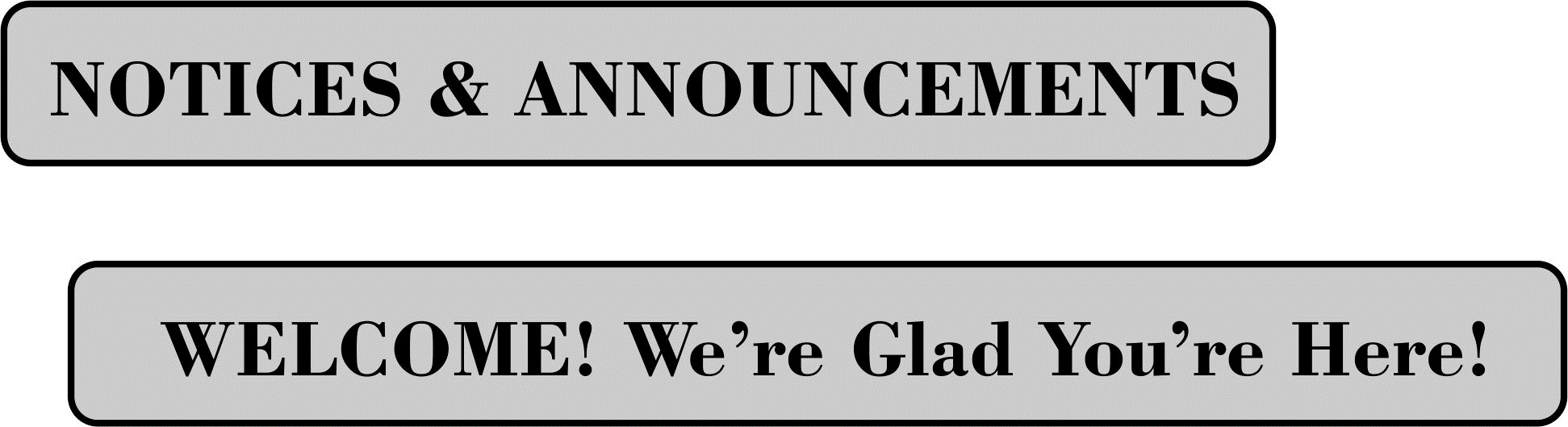 PRELUDECALL TO WORSHIP L: The mighty one, God the LORD, speaks and summons the earth from the rising of the sun to its setting.
P: Out of Zion, the perfection of beauty, God shines forth And yet, God’s glory showed up anyway.L: Sometimes we are like the disciples who witnessed Jesus’ transfiguration and wanted to cling to that one glorious moment.
P: And yet, God called them down from the mountain.L: So, we gather today, some of us feeling ready and some of us feeling wholly unprepared, yet all are called together to worship and to be led by glory out into the world.
P: God, may we perceive your glory all around us, pointing us in the way you would have us go. Amen.OPENING HYMN   “I Stand Amazed in the Presence”     UMH 371PASTORAL PRAYEROPENING PRAYER: Almighty God, giver of life, your light shines in our lives and your glory is revealed through your Son, Jesus Christ. Mighty God, stay with us always, not only in our worship, but as we share the risk and challenge of living our faith. By your powerful Spirit, turn our fear to courage. May Your glory shines in the face of Christ; shine in our hearts and lives.   May your name be praised, glorious God!  Reveal this glory to us as you did to Peter, James, and John, that we may be filled with his power and our mouths may proclaim his presence forevermore. Amen.WELCOME & GREETINGS  PSALTER                                 Psalm 50: 1-6                            UMH 783 1st READING                             2 Kings 2: 1-12SHARINGS, JOYS, CONCERNS & PRAYERS OF THE PEOPLEPRAYERS OF CONFESSION    (Soloist leads)Soloist: Take my life, and let it be consecrated, Lord, to thee.  All: We are yours, Lord, though we fight for control. Take our lives; make us yours.                                                                               Soloist: Take my moments and my days; let them flow in ceaseless praise.All: We are yours, Lord, though our busyness gets in the way. Take our days; make them yours.                                                    Soloist: Take my hands and let them move at the impulse of thy love.                                                                                                                        All: We are yours, Lord, though we are not always in service. Take our hands; make them yours.                                                      Solo: Take my feet and let them be swift and beautiful for thee.All: We are yours, Lord, even though our feet don’t always move with your Spirit. Take our feet; make them yours. Amen.BLACK HISTORY MOMENT/MUSIC MINISTRYGOSPEL READING                  Mark 9: 2-9PRAISE & WORSHIP“Shine, Jesus, Shine” TFWS 2173“Halle, Halle, Hallelujah” TFWS 2026“All Hail King Jesus” TFWS 2069SERMONIC HYMN        “Your Grace and Mercy”                      ScreenSERMON                                                                        Pastor Egan BovellPRAYER OF DISCIPLESHIP                                                         TITHES AND OFFERINGS                                                              UMH 95NOTICES AND ANNOUNCEMENTSCLOSING HYMN  “Christ Whose Glory Fills the Skies”  UMH 173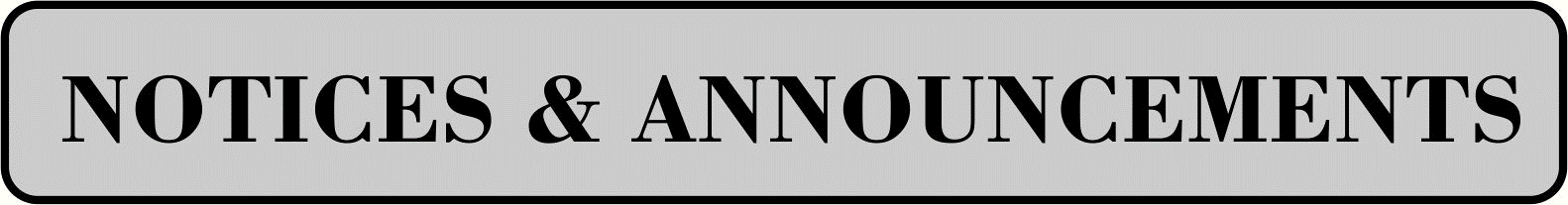 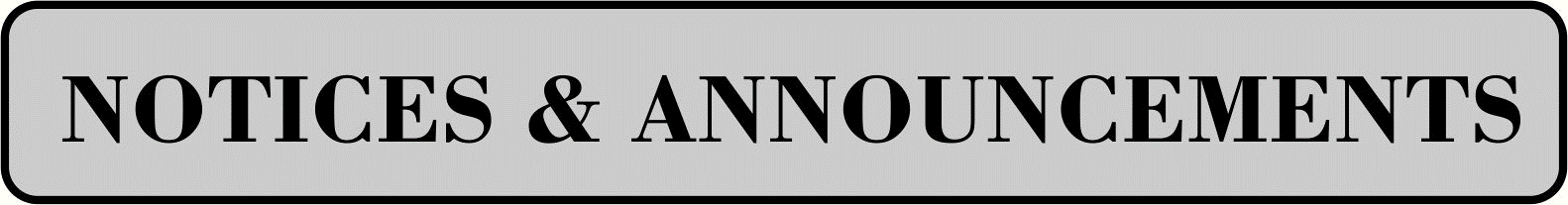 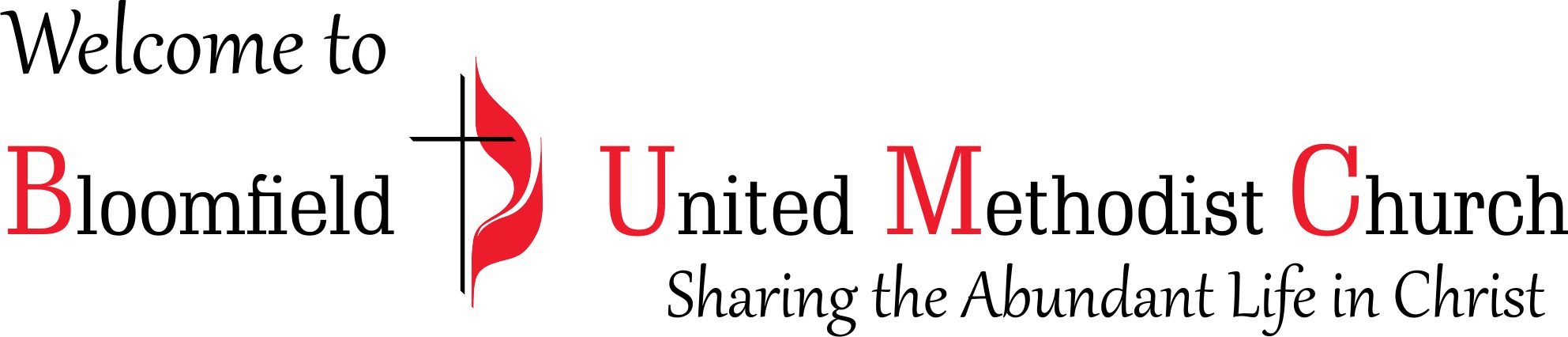 Transfiguration SundayBlack History MonthFebruary 11, 202411:00am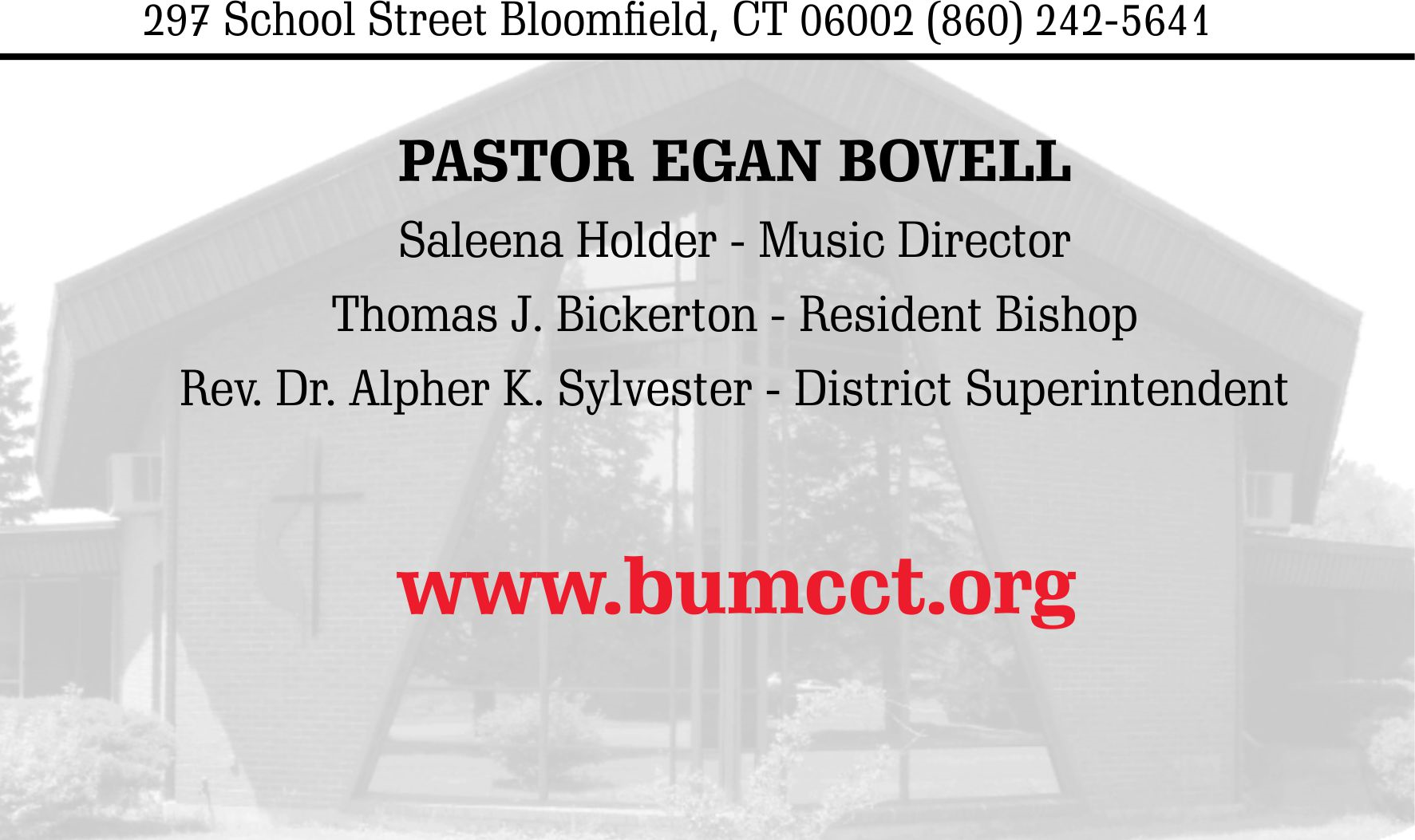 